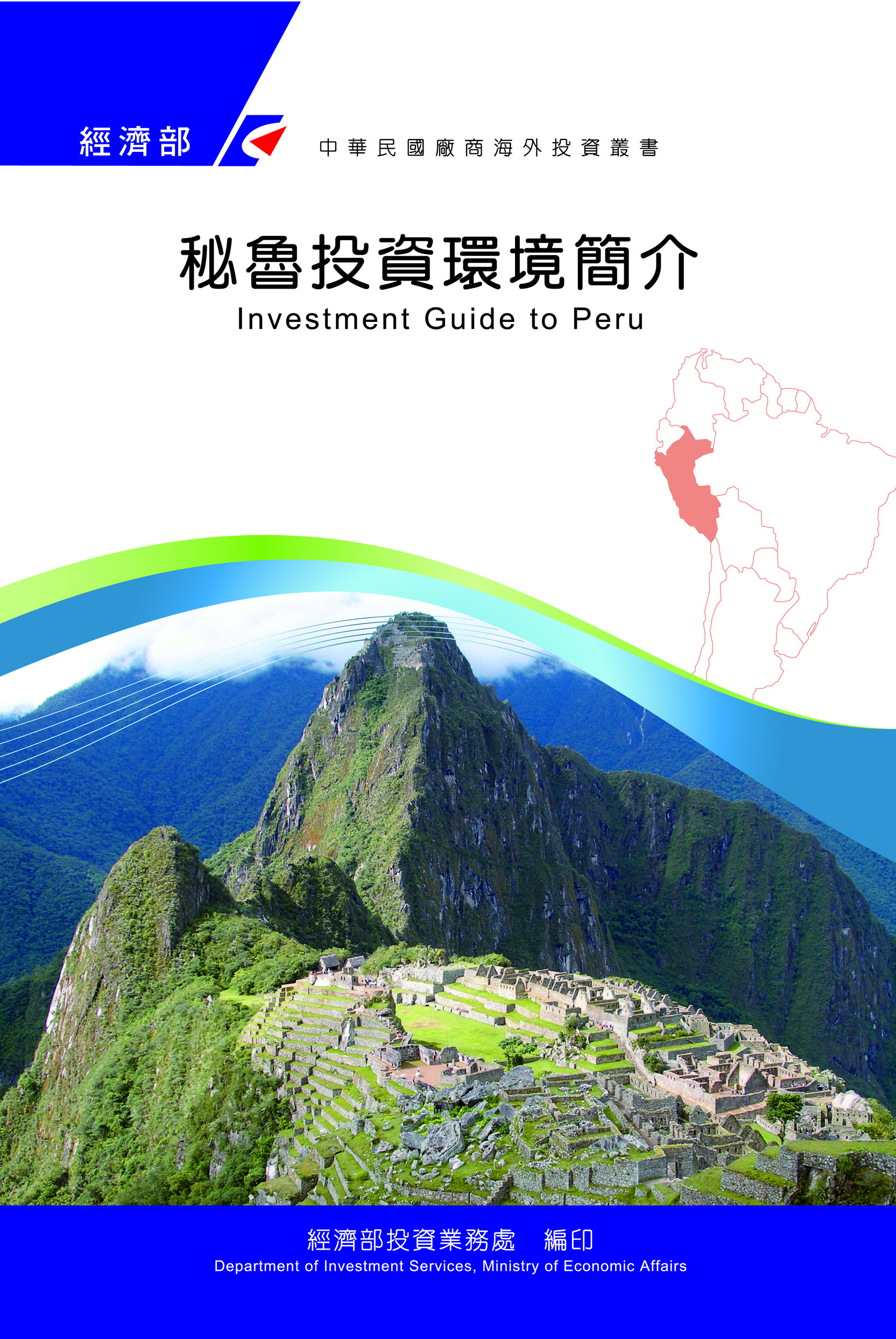 感謝駐秘魯代表處經濟組協助本書編撰目　錄第壹章　自然人文環境	1第貳章　經濟環境	5第參章　外商在當地經營現況及投資機會	27第肆章　投資法規及程序	33第伍章　租稅及金融制度	41第陸章　基礎建設及成本	47第柒章　勞工	53第捌章　簽證、居留及移民	57第玖章　結論	59附錄一　我國在當地駐外單位及臺（華）商團體	61附錄二　當地重要投資相關機構	62附錄三　2018年當地外人投資統計	63附錄四　我國廠商對當地國投資統計	64秘魯基本資料表第壹章　自然人文環境一、自然環境秘魯面積128萬5,220平方公里，人口3,216萬，北鄰厄瓜多和哥倫比亞，東與巴西和玻利維亞接壤，南接智利，西瀕太平洋。秘魯經濟區依地形可劃分為三區：沿岸、高原、亞馬遜林區，沿岸區氣候溫和、濕度高但降雨量低，北部沿岸氣溫和降雨量則較高；高原區夏季多雨，氣溫和濕度隨海拔高度上升而下降；亞馬遜林區溫暖多雨，但南端則冬季寒冷，且非四季皆有降雨。二、人文及社會環境秘魯獨立後逐漸有來自英格蘭、法國、德國、義大利和西班牙的歐洲移民定居。奴隸制取消後，中國大陸自1850年代起大量移入秘魯境內，成為有較大影響力的族群。秘魯華人約占10%，多為廣東及福建等地移民，大部分已不懂中文。其他移民尚包括非裔和日本裔。當地官方語言為西班牙文，一些印第安土語在部分地區同時通用，其中最重要的是克丘亞語（Quechua）。主要信仰為天主教。三、政治環境（一）政治體制１、國體：共和國。２、政體：總統制，行政、立法、司法三權分立；總統直接任命總理，並參考總理的意見任命內閣成員。３、總統：下設副總統，直接民選，任期5年，不得連選連任，惟現任總統可於卸任後隔任再次參選；現任總統PPK（Pedro Pablo Kuczynski）於2016年總統大選中當選，並於同年7月28日就任。４、國會：國會實行一院制，由130名議員組成，議員每屆任期為5年。最近一次選舉於2016年4月舉行。５、司法：司法權屬各級法院。（二）政黨概況國會實行一院制，由130名議員組成，議員每屆任期為5年，主要政黨為人民力量黨（Fuerza Popular）、廣泛陣線黨（Frente Amplio）、秘魯改變黨（Peruanos por el Kambio）、秘魯進步聯盟黨（Alianza para el Progreso de Peru, APP）、人民聯盟黨（Alianza Popular）、人民行動黨（Accion Popular）等。（三）政治現況2018年3月21日前任總統Pedro Pablo Kuczynski（PPK）因貪腐主動請辭，結束為期1年個8月的任期，為秘魯史上任期最短之民選總統。原第一副總統Martin Vizczrra接任總統，新政府以打擊貪腐及維持秘魯財政穩定為優先施政方向，目標為達成2021年卸任時，秘魯經濟成長率為5%。在國際關係上，前總統PPK與美國總統川普於2017年2月25日在白宮會面，就雙邊投資貿易、跨境打擊犯罪、軍備採購、移民等議題深入交換意見；秘魯與中國大陸關係緊密，中國大陸為秘魯最大投資國及貿易夥伴（雙邊貿易額約為157億美元），2016年習近平訪秘時，雙方更簽署了18項合作協議與備忘錄，中國大陸不論在政治或經濟之影響力與滲透度均相當深化；秘魯與哥倫比亞、智利、墨西哥等國於太平洋聯盟及APEC等區域經濟整合組織有共同立場及共同關切議題；秘魯現任政府與委內瑞拉、玻利維亞、厄瓜多等左派拉美鄰國關係較為冷淡，亦無重大雙邊議題進展，惟與阿根廷有密切軍事交流，雙方派遣軍事法律、海軍、雷達等軍官進行互訪交流；秘魯與巴西自2016年起因Odebrecht巴西公司賄賂案及GSP（南方天然氣管道）投資案金融違約等之負面因素，雙邊關係較往年冷淡；秘魯與歐盟國家於科學、文化、學術等交流密切，如秘魯曾派遣青年廚師前往法國進行廚藝交流。在經濟政策方面，秘魯自2000年加入WTO，積極參與經濟整合，與主要貿易夥伴如中國大陸、美國、歐盟等均簽有貿易協定，近來完成與澳洲的雙邊貿易協定，未來可望與印度、土耳其及阿根廷完成FTA談判，秘魯亦為CPTPP及太平洋聯盟等重要經濟整合組織成員國之一，惟國內尚未完成CPTPP之國內批准程序。近兩年秘魯政府內閣更迭頻繁，惟支持貿易自由化已內化為國家政策，藉由洽簽雙邊及複邊協定，積極拓展出口市場及吸引外資，帶動經濟成長，可預見在未來秘魯仍為區域經濟整合積極參與者。另，為因應美國川普總統上任後國際貿易孤立主義趨勢，秘魯政府有轉向與亞洲國家經貿整合之趨勢，現任Martin Vizczrra上任後，除尋求與中國大陸更深化之合作外，並於2019年4月與中國大陸諮商優化秘中FTA協定，預定於同年6月及8月進行第2、3回合諮商；秘魯外貿暨觀光部長Edgar Vásquez並於2019年4月前往中國大陸出席第2屆「一帶一路國際合作高峰論壇」並簽署合作備忘錄，以達到擴大出口與吸引陸資之策略目的，又秘魯早於2017年3月23日已正式獲准加入亞投行，與中國大陸關係日益緊密；秘魯政府宣稱將比照CPTPP協定中利於秘魯之因素與條件，與印度、澳洲、印尼等亞太國家推動洽簽雙邊協定外，亦將評估與東協（ASEAN）國家建立更緊密之經貿關係，盼透過RCEP與PA等可能路徑，邁向亞太自由貿易協定（FTAAP）。第貳章　經濟環境一、經濟概況秘魯屬開發中國家，近年經濟呈穩定成長之勢且匯率穩定，惟2017年受天災及政爭影響，經濟成長2.5%，為近3年來最低，至2018年因政治平穩、聖嬰現象結束及非傳統產品出口增加，經濟成長至4%。政經情勢方面，2018年3月21日前任總統Pedro Pablo Kuczynski（PPK）因貪腐主動請辭，結束為期1年個8月的任期，為秘魯史上任期最短之民選總統。原第一副總統Martin Vizczrra接任總統，新政府以打擊貪腐及維持秘魯財政穩定為優先施政方向，目標為達成2021年卸任時，秘魯經濟成長率為5%。2018年秘魯貿易總額達908億5,316萬美元，較2017年成長8.72%；出口方面，受惠於歐美市場需求增加，總出口額達477億876 萬美元，較上年成長8.4%；進口方面，因內需強勁，總進口額431億4,440萬美元，較上年成長11.63%。匯率方面，2018年秘魯貨幣索爾（Sol）匯率變動尚屬穩定，1美元平均兌換3.3-3.4索爾，相較於其他南美國家如巴西及阿根廷，貶幅不大。投資方面，投資環境日益改善，已被國際金融機構列為全球投資環境穩定的地區之一。投資信評方面，國際信評機構Fitch在投資等級給予秘魯BBB+之評價，穆迪信評機構則給予A3。秘魯主要貿易品項及市場部分，2018年秘魯出口主力仍以礦業（銅、金、鋅、銀）、石油及天然氣（無鉛汽油、液化天然氣）、漁業（魚粉）、農業（葡萄、酪梨）等產品為主，其中礦產品出口因國際大宗礦物價格逐漸復甦，較上年小幅成長1.59%，石油及天然氣出口成長19.85%，農產品出口成長15.58%，漁產品出口成長8.34%，總括之，傳統性產品出口總額為343.07億美元，較上年增加3.57%，非傳統性產品出口額為132.3億美元，則較上年成長32.57%；2018年秘魯最大出口目的國為中國大陸，其次為美國、印度、韓國、日本、瑞士、西班牙、巴西、荷蘭、智利。秘魯主要進口項目以石油原油及自瀝青質提煉出之原油、煤油、行動電話及無線上網機、飼料用玉蜀黍、其他石化油類、1,000-1,500c.c.之小客車、飼料用豆渣餅（大豆餅）、彩色電視機、提煉黃豆油所產之油渣餅、1,500-3,000c.c.之小客車、行動資料處理機（小於10KG）等為主；其中消費品進口96.4億美元，較上年增加20.95%，中間財進口213.9億美元，增加31.7%，資本財進口120.99億美元，減少22.19%；主要進口來源國依次為中國大陸、美國、巴西、墨西哥及厄瓜多。外人投資方面，依據秘魯促進投資委員會（ProInversion）統計顯示，2018年秘魯外人投資總額達259.3億美元，較2017年的256.8億美元，成長0.97%，主要投資產業為礦業（占22.02%總FDI）、資通訊業（20.53%）、金融業（18.11%）、能源業（13.29%）、製造業（12.40%）、商業與服務業（3.28%），主要投資來源國為西班牙（占17.61%總FDI）、英國（16.83%）、智利（14.81%）、美國（10.63%）、荷蘭（6.07%）、巴西（4.63%）、哥倫比亞（4.55%）、加拿大（4.13%）、巴拿馬（3.64%）及盧森堡（2.23%）等。二、天然資源秘魯礦產資源十分豐富，蘊藏總量居全世界第7位，主要礦產有銅、鉛、鋅、金、銀、鐵、鎢、錳、錫、銻等。銀產量居世界第1位，銅、鋅產量居世界第2位，錫、鉍、銻居第3位，鉛居第4位，黃金居第5位（拉美第1位）。依據秘魯能源礦業部（MEM）統計及美國地質調查所（USGS）調查報告，秘魯主要礦藏及其蘊藏量分別為：銅礦8,122萬噸、黃金8,000萬盎司、鋅礦2,854萬噸、鉛礦600萬噸、銀328萬盎司、原油220億桶、天然氣14兆立方英尺。據秘魯中央儲備銀行統計資料，2018年秘魯各行業成長情形如下：農業成長7.5%、漁業39.73%、礦業-1.5%、石油能源業0%。有關秘魯礦產及農漁業之產量及經營現況摘述如下：（一）礦業2018年秘魯礦產出口總值達275.91億美元，較上年成長1.62%，占秘魯總出口額57.83%；主要出口礦產為銅（占總出口額54.09%）、黃金（25.39%）、鋅（9.29%）、鉛（3.77%）；秘魯主要礦商如Siciedad Minera Cerro Verde（主要生產銅）、Antamina（銅、鋅、銀）、Las Bambas（銅）、Southern Peru Copper Crop.（銅）、Antapaccay（銅）、Minera Chinalco Peru（銅、銀）、Minera Yanacocha（金）、Minera Barrick Misquichilca（金）、Minero Horinzonte（金）、Poderosa（金）、La Arena（金）、Minera Milpo（鋅）、Volcan（鋅、銀）、Minas Buenaventuras（銀）；主要礦區為Arequipa省（銅）、Ancash省（銅、鋅、銀）、Cusco省（銅）、La Libertad省（金）、Cajamarca省（金）、Arequipa省（銅）、Junin省（鋅、銀、鉛）、Pasco省（鋅、銀、鉛）、Ica省（鋅）、Lima省（銀、鉛）、Ayacucho省（銀）；另外，秘魯Falchani地區經探勘過後，預估將可探採471萬噸之鋰礦，引發全球業者高度投資意願，尤其是來自亞洲的中國大陸、韓國，由於鋰價格持續上漲，為能儘快開採獲利，相關初步效益研究及環境影響評估已逐步推展，倘一切順利，預計於2020年底及2121年初將可開始開採。依據秘魯能礦部（MEM）報告指出，秘魯礦區面積總計約佔秘魯領土的14.3%，截至2018年底止，秘魯境內已有49個礦產業投資案，總投資金額高達591.34億美元，其中67%集中在Cajamarca、Apurímac、Moquegua及Arequipa等地區，另有59個探勘投資項目，估計投資額為5.64億美元。主要投資國依序為中國大陸（102億美元，占總投資21.68%）、加拿大（88億美元，占總投資18.63%）、美國（61億美元，占總投資12.88%）、英國（60億美元）、墨西哥（42億美元）、秘魯（41億美元，占總投資8.74%）、澳洲（31億美元）、巴西（15億美元）、日本（5億美元）。中國大陸係秘魯礦區最大投資國，資本主要集中在Arequipa省的Pampa de Pongo、Don Javier，Cajamarca省的Galeno、Ica省的Explotacion de Relaves、Marcona，Piura省的Rio Blanco，Junin省的Toromocho等7大礦區。為刺激國家經濟成長並吸引投資人參與礦區特許經營權、探勘與開採等相關計畫，秘魯能礦部公告第001-2016-EM最高法令，針對境內礦業活動各階段之申請流程與建造准許，給予手續簡化、縮短申覆時程等便利措施。在縮短申覆流程方面，包括申請人遞交特許權申請文件後7個工作天內將發出受理公告（原為15工作天）、反對意見提出期限自受理公告發出日起15個工作天內（原為30工作天）、官方製發計畫案件特許權之意見將於公告發出日起20個工作天內完成（原為在無反對意見下起30工作天）、已通過計畫案件之建造檢驗則自申請日起15個工作天內進行（原為2個月）、簽發特許權憑證自完成建造檢驗起15個工作天內（原無註明期限）等。在簡化程序方面，官方除將提供礦區相關地質技術報告書外，對於取得礦區土地使用權方面，亦從原須由全體擁有土地所有權農民所組成之會社2/3成員同意，簡化為由會社理事會成員決議即可。秘魯能礦部期盼在鬆綁法規帶動投資下，得恢復秘魯過往礦業成長之榮景。（二）石油及天然氣依據秘魯能源和礦業部統計，秘魯2018年石油日產量4.89萬桶，較上年成長22.25%；天然氣日產量約12.31億立方英尺。石油產區主要位於Piura省及Loreto省，天然氣產區位於Piura省、Cusco省及Ucayali省。秘魯天然氣產量豐富，過去皆以出口為主，2014年秘魯政府與Camisea Consorcio天然氣集團協商擴大秘魯境內瓦斯供應量，雙方獲一致結果，議定在88號瓦斯產區地（Lote 88）將撥出2.5TCF（trillion of cubic feet）之瓦斯量專供國內使用，爰自2014年起秘魯天然氣出口大幅減少。秘魯油氣、礦產品和水力資源非常豐富，投資環境良好，惟該國政府對環保標準要求嚴格，所有項目都須經嚴格的環境影響評估後方能實施進行。據民間EY審計諮詢公司調查顯示，預估未來10年秘魯石油及天然氣之投資將達230億美元，其中70%（約161億美元）將投資在天然氣，20%（約46億美元）將投資在石油，剩餘10%將投資在其他相關部門。EY審計諮詢公司另與秘魯外交部和國營企業Perupetro合作出版「秘魯石油和天然氣產業投資指南」，並建議在石油勘探方面應多尋找新儲量，以提高產量，且政府應精簡並加快環評程序，俾加速探勘作業。（三）農業2018年秘魯農業產值108.98億美元，較上年成長7.5%，農產品出口總額58.6億美元，較上年成長15.4%。依據秘魯農業部（MinAgri）統計，2018年秘魯主要出產之水果及其產量分別為，香蕉217萬噸、柳橙50萬噸、酪梨50萬噸、柑橘48萬噸、鳳梨55萬噸、葡萄64萬噸、芒果38萬噸、蘋果14萬噸、檸檬26萬噸、百香果5萬噸、藍莓9萬噸。另據該部統計，2018年秘魯農牧產業之產值：水果產業產值為14.56億美元、蔬菜產業為9億美元、畜牧業為42億美元。秘魯農業首重咖啡業，相關供應鏈包括生產種植、貿易運輸、經銷、烘焙等就業人數高達200萬人，2012年起曾因全球咖啡生產過剩、咖啡國際價格下降及咖啡種植區染病等不利因素而連續2年產值大幅衰退，2014年起秘魯政府成功協助穩定疫情後，生產量逐漸趨於穩定，2018年咖啡總生產量為36萬噸，出口為6.8億美元，小幅減少3.6%。稻米為秘魯人民主食之一，據秘魯農業部統計資料顯示，目前秘魯有12萬名稻米生產商、計40萬公頃土地種植稻米，稻米年產量約為392萬噸，主要產區為Amazona省、Cajamarca省及Huanuco省，2018年出口量計約39萬噸，主要出口市場為智利、巴拿馬、哥倫比亞、委內瑞拉、法國及美國等；另進口量約計27.24萬噸，主要自烏拉圭（占總進口量65%）、巴西（28%）、泰國（3%）、美國及巴拉圭等地進口。鑒於進口米數量日增，秘魯稻米協會（APEMA）呼籲政府修正進口稻米免稅價格區間（註：進口稻米價格於408至480美元/公噸區間內得免徵關稅，低於408美元間則須補繳價差），調整高至599至679美元/公噸之課稅區間，俾抑制稻米進口量，避免損害國內稻米業者之生存。秘魯近年來出口重點產品除咖啡外，尚有葡萄、酪梨、藍莓、蘆筍及芒果等，出口金額分別為8.15億美元、7.23億美元、5.54億、3.84億美元、2.57億美元，主要出口市場為美國、荷蘭、西班牙、英國、厄瓜多及中國大陸；又2018年秘魯生鮮葡萄出口較前年成長26%，已成為全球第3大葡萄出口國，主要產地在南部Ica省及北部Pirua省，產量占秘全國葡萄出口額85%。Mincetur外貿次長Sayuri Bayona說明，秘魯去年葡萄出口金額已超越義大利及中國大陸，葡萄出口量達34萬3,000公噸，亦較去年的27萬公噸成長27%。秘魯葡萄主要出口市場為美國、歐盟及中國大陸。秘魯特色農產如黎麥（Quinua）及馬卡（Maca），出口金額分別為1.2億美元及1,1311萬美元，主要出口市場分別為美國、荷蘭及加拿大，美國、巴西及加拿大。（四）漁業2018年秘魯漁業產值近80億美元，出口額約19.37億美元，較上年成長8.3%，其中魚粉出口額為15.62億美元，出口市場為中國大陸（佔總出口額80.5%）、日本（4.8%）、越南（3.9%）及臺灣（2.8%）。其他產品如冷凍海鮮、鮮魚片及魷魚類加工品之出口額近4億美元，出口市場為西班牙（佔總出口額18.41%）、美國（17.75%）、中國大陸（13.37%）、南韓（11.10%）及日本（5.11%）。秘魯漁業捕撈魚種以鯷魚為最大宗，2017年受聖嬰現象影響，總捕獲量為2.8萬噸，2018年鯷魚捕獲量大幅回升，捕獲量11.27萬噸，較2017年成長302.5%，亦帶動整體漁業部門成長39.73%。秘魯國家漁業協會（Sociedad Nacional de Pesqueria）表示，鯷魚是秘魯漁業賴以維生的魚種，近年來產量一直未達最大捕獲量，惟政府應考量永續性，規範漁民進行計畫性捕撈，該協會並預估未來聖嬰現象影響較小時，捕獲量即可回升。另，秘魯漁業重要捕撈品種依序為鯷魚（佔總產量83.5%）、鯖魚（1.8%）、鱈魚（1.4%），主要以冷凍海鮮形式出口，次以罐頭及醃製品形式出口。三、產業概況據秘魯中央儲備銀行統計資料，2018年秘魯各行業成長情形如下：製造業6.2%、通訊業5.5%、商貿業2.6%、服務業4.4%。各產業發展概況摘述如下：（一）製造業１、紡織業秘魯紡織業以採用天然原料生產紡織品為其特色，該國目前為世界最大之羊駝（Alpaca）和小羊駝（Vicun͂a）纖維生產國，亦是重要針織棉織品之出口國，紡織廠及成衣廠合計超過1萬家，其中9成係10人以下之微型企業，僅100家左右是僱用超過100名員工之企業。秘魯紡織成衣業生產超過300種產品外銷至世界各地，主要出口市場為美國、智利及哥倫比亞。依據秘魯海關統計，2018年紡織成衣業出口額為15億美元，較上年成長10.9%，出口產品以服飾為主（占總出口額68.2%），其次為紡織纖維12.7%、紡線10.2%及編織品8.9%等，主要出口市場依序為美國（占總出口額54%）、巴西（5.45%）、智利（5.45%）、哥倫比亞（2.72%）中國大陸（1.81%）。；秘魯紡織產業年進口額約8.5億美元，主要進口自中國大陸（占總進口額66.65%）、孟加拉（7.67%）、印度（4.32%）、哥倫比亞（4.27%）及越南（2.83%）。秘（中國大陸）FTA於2010年生效，秘商自中國大陸進口之低價紡織成衣影響秘魯紡織成衣產業發展，尤以2010年生效當年最劇，成衣業產值衰減12%、紡織業產值衰減3.8%。出口方面，紡織成衣近5年出口額亦逐年衰退，成衣業產值由2012年約23億美元衰退至2016年約12億美元，其中紗線占8.30%、纖維4.15%、編織品10%、成衣77.55%。導致近800家秘魯紡織業者歇業或停業。秘魯紡品生產除使用自產之天然原料外，亦採用人造纖維，每年向我國進口聚酯加工絲、染色梭織物、聚酯纖維棉、聚酯加工絲紗、尼龍或其他聚醯胺加工絲紗及機能布料等。２、能源業2018年秘魯總發電量為50,817萬GWh，火力發電占37%，再生能源發電以水力發電及太陽能發電為主，分占總發電量56.6%及2.8%，秘魯政府企盼未來10年可達到全國能源總電量之66%。秘魯政府規範之再生能源發電包括太陽能發電、風力發電、20MW以下小水力發電、生質能發電（如甘蔗渣或稻穀發電）、地熱發電、潮汐能和海浪發電等6項，其中前4項已有民間業者實際設置發電廠之案例。為鼓勵民間業者投入再生能源發電廠產業，遂於2008年5月頒布實施第1002號「促進再生能源發電投資法」，旋於2011年及2013年分別頒布實施第012-2011-EM號「再生能源發電法實施細則」及第020-2013-E號「無電力區發電投資法實施細則」。秘魯政府依據上述法源，先由能源暨礦業部（MEM）進行電力需求之配置及規劃，俟將此需求交由能源暨礦業投資監督機構（OSINERGMIN）訂出合理的販售價格區間並進行招標，得標廠商所生產的電力可在短期電力市場販售，倘售價低於OSINERGMIN所訂底價，可向該監督機構申請差價補償，並於下期電費中回收。依據上述運作模式，迄今開辦4次大型招標案，累計簽署52件再生能源發電合約，合計發電裝置達866.9MW（註：包含風力發電232MW，小水力發電496MW，太陽能發電136MW）。相關資訊已公開於OSINERGMIN網站www.osinergmin.gob.pe。秘魯最大的能源發電公司ENGIE Energía Perú S.A.在秘魯已經營運19年，前身為EnerSur電力公司，現已成為法商ENGIE集團成員，該公司在秘魯擁有4座火力發電廠及2座水力發電廠，前者位於ILO、Moquegua、Cañete，後者位於Pasco及Ancash等地區，總發電裝置量達1,952MW。該公司2016年至2019年將在秘魯陸續完成4項發電計畫，包括Nodo Ilo火力發電廠（600MW）、Chilca Plus火力發電廠（113MW）、Intipampa太陽能發電廠（40MW）及Nodo Ilo天然氣發電廠（350MW），至2019年該公司發電裝置容量預計將可提升至3,055MW。另，該公司2015年透過秘魯子公司參與秘魯40MW太陽能發電招標案，以48.5美元/MWH之價格得標。（二）商業貿易及服務業１、汽機車業汽車市場部分，依據秘魯汽車協會（APP）統計，截至2018年，秘魯共註冊有298萬輛汽車，2018年新車總進口量為14.18萬輛，較2017年減少5.47%，新車市占率以Toyota（18.0%）、Hyundai（14.3%）、Kia（10.8%）、Suzuki（6.0%）、Nissan（4.19%）、Renault（4.0%）、Chevrolet（3.8%）、Mazda（3.4%）、Mitsubishi （3.4%）、Changan （3.2%）。2018年可見到中國大陸汽車品牌銷秘主要為長城Changan已擠進前十大進口車品牌。利馬商會表示，秘魯消費者傾向購買油耗表現佳、車價較低、款式多之汽車品牌，因此中國大汽車近年於秘魯銷售表現佳。依據秘魯商業顧問公司Arellano Marketing針對消費者對汽車品牌所作調查顯示，85%消費者偏好Toyota、54%消費者偏好Nissan、42%消費者偏好Hyundai、38%消費者偏好Kia、26%消費者偏好Chevrolet、24%消費者偏好Volkswagen、22%消費者偏好Audi、18%消費者偏好Benz、17%消費者偏好Ford、17%消費者偏好Suzuki、16%消費者偏好BMW、16%消費者偏好Honda。機車市場部分，依據秘魯海關統計，截至2018年，秘魯共註冊有320萬輛機車，2018年新車總進口量約為25.98萬輛，較2017年成長100%，新車市占率以Honda、Bajaj（14.6%）、Wanxin（12.7%）、Zongshen（8.4%）、Ronco（5.6%）、Yamaha（5.3%）、Lifan（4.2%）、Italika（4.0%）。秘魯機車市場品牌種類多，以品牌區分，日本品牌（Honda、Yamaha、Suzuki、Kawasaki）機車市占率最高，次為中國大陸（Lifan、Keeway、Zongshen）及印度（Bajaj、TVS），其餘為歐洲及秘魯品牌（SACHS、BMW、KTM、DUCATI及CAN AM）；以國家區分，主要進口自中國大陸（78%），次為印度（16.70%）、日本（1.80%）、德國（1.10%）、奧地利（1.10%）。另，Honda已在秘魯北部Iquito設有專屬組裝廠，以秘魯為中心，銷往厄瓜多、巴西、智利等鄰近國家；另，三輪機車由2008年至2015年間年銷售量由25萬輛遞增至86萬輛，多半用於次級城市及鄉間計程車用，亦為我商可拓銷之市場。秘魯汽車協會主席Edwin Derteano表示日本品牌如Honda及Suzuki近來紛紛引進頂級摩托車種，搶食日本品牌Kawasaki市場；秘魯北部年初的聖嬰洪災重建恢復，勢必帶動輕型機動車輛銷售；三輪摩托車及越野摩托車種市場也逐漸成長。皆有利秘魯摩托車銷售額。Honda在秘魯Iquito省設立組裝廠已逾10年，預估秘魯市場銷售額將可再成長60%，Honda集團未來是否續再秘魯增資仍端視秘魯及周邊國家之經濟前景，以及秘魯本地消費者對其產品的信賴度及滿意度。H執行長表示，該集團計畫在2030年全球有三分之二銷售為電動汽車，目前在秘魯主推WRV休旅車，新改款之Accord轎車預計在2018年進軍南美市場。零配件市場部分，秘魯新車銷售量自2013年起逐年下滑，新車比例減少，二年以上舊車比例增加，相對於汽車零配件之需求可望增加。依據秘魯汽車協會統計資料顯示，2018年秘魯汽車零配件市場規模逾16億美元，較上年微幅成長2.3%，其中以輪胎、潤滑劑、引擎零件為前3大進口項目，機油及車軸系統成長率最高。2017-2018年秘魯汽車零配件市場進口情況：       資料來源：秘魯汽車協會（AAP）統計http://www.aap.org.pe/estadisticas ２、資訊產業秘魯無本土資通訊產品製造業，需求全依賴進口，主要進口智慧手機、平板電腦、筆記型電腦及桌上型電腦等硬體設備進口額將近18億美元，與上年進口額相當，依據秘魯海關統計，2018年智慧手機及平板電腦進口額約10.61億美元，筆記型及桌上型電腦進口額為7.37億美元。主要進口國為中國大陸（占總進口額70.77%）、墨西哥（13.66%）、美國（6.19%）、臺灣（1.51%）。鑒於秘魯資訊設備進口市場之潛力，我國資訊科技大廠如ACER、技嘉及ASUS等知名品牌皆已在秘魯行銷，該等廠商以臺灣接單，中國大陸出貨方式，透過代理商推廣，目前技嘉及ASUS已在秘魯設立行銷據點兼維修站。中國大陸華為自2015年起以4G/4.5G產品服務進入秘魯市場，有意在拉美地區擴大服務版圖，值得注意。電子商務產業部分，據統計2016年秘魯電子商務交易規模達23億美元，秘魯生產部表示2018年電商通路銷售量占總銷售市場7%，主要電商有Plaza Vea、Oechsle、Pilsen Callao、Saga Falabella、Safty Pay等。秘魯電商產業以外省Cusco、Arequipa、Huacayo等城市發展最快；銷售產品方面，觀光旅遊產品列居首位，其次為服裝、電子數位產品等。此外，秘魯前十大農產出口商Camposol公司自2018年與中國大陸阿里巴巴成為策略夥伴，開始透過阿里巴巴電商平台銷售酪梨、葡萄及冷凍蝦至亞洲市場。據秘魯國家統計局（INEI）調查顯示，82%秘魯民眾透過手機上網，較2017年成長8.8%；其中鄉村地區由55.2%之使用率擴增至68.8%，城市地區由70.7%上升至79.8%，在利馬都會區居住之25歲至40歲人口，甚至高達93.1%使用手機上網。此外，32.7%的住戶家中裝設網路，而93%的住戶擁有至少1台資通訊設備。３、機械業2018年秘魯機械設備設備總進口額達52.73億美元，較2017年大幅成長71.65%。進口機械設備包括各式CNC、重工機械、模具、發動機及離心機等硬體設備。依據秘魯海關統計，秘魯購買機械之產業主要為營建業及礦業，主要採購重型營建用機械及大型採礦用設備，大型進口商如Tech Data Peru（年進口額約8,060萬美元）、Grupo Deltron（6,055萬美元）、Ferreyros Sociedad Anónima（5,132萬美元）、Maxima International （4,132萬美元）、Incomex Peru（2,835萬美元）、Globeleq Peru（1,577萬美元）、Empresa de Generacion Electrica de Chilc（1,482萬美元）。秘魯機械設備主要進口自德國（占總進口44.90%）、中國大陸（22.00%）、美國（10.10%）、墨西哥（4.9%）、巴西（2.7%）；市佔率依序為Energyen Corporation（占總進口23.65%）、GE Power System Korea（9.46%）、Siemens AG（4.74%）、Caterpillar Brasil and Caterpillar Americas（2.6%）、Ingram Micro （2.58%）、Suzhou Hichain Logistics（1.56%）。４、手工具業2018年秘魯手工具總進口額達3.46億美元，較2017年成長37.93%。進口手工具包括綜合手工具組、刀具、鑽具、電動手工具、扳手及斧頭等。依據秘魯海關統計，秘魯手工具大型進口商如Procter & Gamble Peru（年進口額約8,512萬美元）、Sandvik del Peru（2,135萬美元）、Epiroc Prru（1,747萬美元）、Schick & Energizer Peru（1,138萬美元）、Herramientas y Accesorios（1,021萬美元）。秘魯手工具主要進口自中國大陸（佔34.56%）、墨西哥（10.66%）、美國（9.95%）、瑞典（7.84%）、巴西（6.85%）；市佔率依序為Procter & Gamble、Atlas Copco Secoroc、Schick Asia、Truper、Varel International、Sandviken、Suzhou DANV Tools。秘魯手工具進口商重視價格，尚未具有重視品質及售後服務之趨勢，市場通路以利馬為中心，由陸路運往Chiclayo及Huancayo等工業城市，我商倘欲拓銷秘魯，仍建議以利馬為主要拓銷地點。四、政府之重要經濟措施及經濟展望（一）重要經濟措施１、持續對外洽簽自由貿易協定：秘魯於2018年與TPP 11成員國共同簽署CPTPP，亦完成與澳洲之FTA簽署，可謂成果豐碩，此外，秘魯與印度之諮商談判亦進行中。２、深化已生效之自由貿易協定：秘魯政府希望能就現有FTA架構，有效提升出口表現。秘魯與中國大陸召開會議，就秘魯農漁產出口研議相關檢疫配套措施，並簽署衛生議定書（Protocolo Sanitario），協助秘國蝦類順利進入中國大陸市場，秘魯出口商協會亦於中國大陸舉辦多場特色產品展；秘魯與韓國於2017年9月簽署電子商務發展協議，建置秘韓技術交換中心，協助新創事業發展。３、進階版外貿單一窗口（VUCE 2.0）：推出外貿觀光部外貿單一窗口進階為2.0版本，簡化出口作業流程與增進貿易便捷化，除原先一般原產地、衛生許可證明等發證服務外，該系統平台將進一步與太平洋聯盟國家作系統連結，俾降低作業成本及時間，提高出口商的競爭力。４、擴大中小企業出口信用保險：政府協助業者保險加入後端運輸之受保範圍（目前僅有裝船前），擴大涵蓋範圍後將促使秘魯中小企業較易獲得出口融資資金。５、支助國內企業國際化：鼓勵並促進秘魯中小企業國際化，外貿觀光部擬藉由2,500萬索爾之中小暨微小型企業（Mipyme）基金，在未來4年內經由公開競賽獎助約200家中小暨微小型出口企業。６、旅遊產業正規化及加強旅遊產業基礎建設：外貿觀光部將與地方政府聯手提供一系列之旅遊服務、企業管理、促銷獎勵、客戶服務等培訓課程，促使旅遊服務業人力與服務系統正規化；強化地方機場之建設與硬體設置，便可增加區域間之相互飛行航班，無須再以利馬國際機場作為轉運點；竭力完成利馬國際機場第2航道擴建工程與新建Chincheros機場，以提高容納國際旅客進出之能力。７、減少行政程序障礙：公告第1256號法令，賦予國家競爭防衛及智慧財產權保護機構就官員阻礙行政程序進行罰鍰之權力、公布行政機關造成行政程序障礙的黑名單、鼓勵民眾舉報造成行政程序障礙之法規。８、打擊貪腐官員：公告第1243號法令，延長官員貪腐罪刑之有期徒刑由5年至20年，並賦予執法機關於調查期間監禁嫌疑人之權力。（二）秘魯經濟財政部實施「刺激經濟方案」（Plan de Impulso Económico），擬採行之措施如下：１、550億索爾（約167億美元）公共投資：將投資於交通、通訊、農業、教育等產業，預計創造10萬個就業機會；２、激化正式僱用工作機會：對於初入職場青年（18至20歲）或失業6個月以上勞工或非正式僱用契約勞工，政府將補助其社會醫療保險費用，並以3年為限，預計嘉惠5萬名勞工；３、興建社會住宅：未來5年內預計投資興建15萬戶社會住宅（預計本年完成1.5萬戶），並透過各種方式降低房屋貸款成本，協助民眾自購房舍；４、中小企業信貸：由秘魯發展銀行（COFIDE）提供11億索爾（約3.3億美元）資金，協助中小企業取得借貸保證，以進行固定資產之更新採購；５、加速稅捐工程（Obras por Impuestos）投資計畫：篩選全國計62項公共建設計畫（包括學校、衛生所、派出所、自來水管線、疏洪道等），並加速其建設，計畫預算在10至15億索爾間；６、篩選總投資額187億美元之礦業投資案，並設置社會回饋基金，優先投入礦區周邊鄉鎮地方建設，推動該等鄉鎮地方建設，彌平社會衝突，平衡礦省區域社會分配不均與環境保護。（三）經濟暨財政部續於2019年將再送國會審查經濟成長法案（Proyeccion de crecimiento Economica），盼成帶動為經濟成長之新動力，重點發展產業如下：１、促進林業發展：提高林業生產量至目前產量100倍，但不影響環境平衡，並將小型產生業者納入計畫，克服土地所有權及運輸障礙，目標為超越每年70億產值。２、促進水產養殖：促進具有發展潛力之水產養殖產品，如蝦類、鱒魚等。３、經濟特區：設立經濟特區吸引外來投資，目標產業為科技產業，並已與中遠海運港口公司（COSCO Shipping Ports）研議合作將該特區發展成連結南美與亞洲的樞紐港。４、發展觀光產業：將採取租稅措施，以改善秘魯各區域觀光基礎措施，例如改善各地區機場，以促進觀光發展，並移轉觀光門票收入予地方政府改善機場設備及安全維護。（四）經濟展望在未來前景方面，秘魯中央儲備銀行（Banco Central de Reserva de Peru, 央行）預估2019年及2020年秘魯經濟成長仍維持4%，該行行長Julio Velarde Flores表示，2019年秘魯私部門支出的增加將彌補公共支出的減少，2020年則因大型礦業投資計畫及公共建設投資的大幅進展而驅動經濟持續成長，預期營造業成長6.5%、農牧業成長4.5%、漁業-4.5%、礦業和油氣業3.2%、製造業4%、服務業4.2%、商業3.4%。2019年秘魯通膨率將維持在2%以內。OECD發展研究中心（Development Center）2019年12月5日發表秘魯檢視報告（Multidimensional Review of Peru: In Depth Analysis and Recommendations）指出，秘魯目前需加強中小企業發展及及創新研發能力、加強區域整合、進行財政改革、經濟發展多元化等。秘魯倘能在未來10年維持年經濟成長率4.6%，可望於2029年擠身為高所得國家。（謹註：OECD定義國民收入12,236美元以上為高所得國家、3,956至12,236美元之間為中高所得國家、1,006至3,955美元之間為中低所得國家、1,005美元以下為低所得國家。）五、市場環境分析及概況秘魯經濟區依地形可劃分為三區：海岸、山區、叢林區，各區各有其樞紐城鎮，亦有不同之市場特色。首都利馬位於海岸區，人口逾1,000萬，是秘魯最大城，匯集各種產業，亦為秘魯最重要市場；第二大城Arequipa市位於南部海岸區，人口近100萬，因建築物顏色而有白色城市之稱，主要產業為紡織業、金屬機械業；Trujillo市（La Libertad省）人口逾80萬，以製鞋聞名而有「鞋城」之稱，亦有許多印加文明及殖民時代之建築；Chiclayo市人口60萬，位於北部海岸區，因距離亞馬遜地區最近，成為鄰近山區貨物之集散地；Piura市為秘魯與厄瓜多邊境貿易重鎮、Pucallpa市是叢林區內之貨品（特別是木材）集散地、中北部之Chimbote市為魚粉產銷重鎮、Iquitos位於秘魯亞馬遜森林區且主要生產原油及木材、Cusco市因鄰近馬丘比丘（印加文化古蹟）是秘魯觀光重鎮，也是農產及紡織品生產基地。秘魯市場開放度高，平均關稅低，本土產業不易發展，因此相當仰賴國際貿易，又境內貧富差距大，購買力呈兩極化，美國商會及智利商會等在秘魯較具規模及影響力之商會年度報告皆曾指出，外國供應商在秘魯市場永遠可以找得到價格更具競爭力的進口品。秘魯市場百家爭鳴，秘進口商忠誠度不高，多傾向價格較低的供應商，且仿冒盜版情形猖獗。秘魯因貧富懸殊，購物中心或專賣店多位於高級住宅區，販售之商品品質較優，價格亦較高。而位於貧民區及利馬市中心舊區則多為低所得者交易場所（polvos），劣質廉價品及走私貨與贓物多在此地流通。部分產業市場有群聚街區，例如位於利馬Victoria區之Gamarra是全國最大最重要之紡織成衣市場，資訊及電腦產品集中於利馬市中心之Wilson街，而汽車零配件之大本營則在利馬Iquito街及Victoria區。不同產業群聚地點摘要如下（底線地區治安不佳，不建議我商單獨前往）：六、投資環境風險（一）	政治風險：秘魯政府持續採行對外開放以吸引外資之經貿政策，並積極參與WTO、APEC、太平洋聯盟（PA）等多邊或區域經濟組織，秘魯政治局勢穩定，投資環境日益改善，被國際金融機構列為全球投資環境良好的地區之一，相較於其他拉美國家，秘魯投資環境之政治風險偏低。（二）	社會風險：近年來礦區人民因礦區生態環境遭受破壞，多以罷工及示威遊行各種手段向礦區業者要求回饋措施與福利，激進者火燒礦區業者機械設備亦時有所聞，礦區民眾造成之社會衝突日漸升高，已成為秘魯礦業探採界一大隱憂，在秘魯投資油礦業探採之社會風險較高。（三）	經商風險：秘魯以微型及中小企業居多，約占95%以上，多數微型及小型企業發展屬家族式經營，常因經理人決策錯誤或行為失當造成企業危機，我商如與此類公司進行交易買賣或合作，宜加強公司財務狀況之掌握，目前有INFOCORP公司（www.infocorp.com.pe）及利馬商會（Cámara de Comercio de Lima）提供此類徵信服務，我商可透過利馬商會徵信網站（www.camaralima.org.pe/infocredito_free.html）查詢秘商的銀行信貸紀錄，包括支票跳票、貸款逾期及交易收據金額正確性等徵信資訊。（四）安全風險：秘魯貧富差距大，城市各區治安情形不同，我商須注意財不露白，拜會客戶前可對該區有初步認識，了解治安情形後再行前往；對秘魯當地員工亦需謹慎，預防員工夥同犯罪集團搶劫我商；另，須慎防網路詐騙，電子郵件遭駭客入侵。第參章　外商在當地經營現況及投資機會一、外商在當地經營現況（一）外人投資概況秘魯幅員廣大、天然資源豐富，吸引許多外人前來投資。依據秘魯促進投資委員會統計，2018年秘魯吸引之外人投資額達259.3億美元，較上年的256.8億美元，微幅成長，其中以礦業投資之金額最高占22.02%，次為通訊業20.53%、金融保險業18.11%、能源13.29%、製造業12.4%、商業3.28%、石油業2.62%、服務業2.61%、；主要投資來源國為西班牙（占17.61%總FDI）、英國（16.83%）、智利（14.81%）、美國（10.63%）、荷蘭（6.07%）、巴西（4.63%）、哥倫比亞（4.55%）、加拿大（4.13%）、巴拿馬（3.64%）及墨西哥（2.23%）等。（二）礦業投資概況秘魯豐富礦產資源向為國際礦商必爭之地，2018至2019年秘魯主要礦區如Quellaveco礦區（位於Moquegua省）總投資額為53億美元、Mina Justa礦區（位於Ica省）總投資額為13億美元、Ampllacion Toromocho礦區（位於Junin省）總投資額為13億美元，預估銅礦年產量分為33萬噸精銅、11萬噸精銅、7.5萬噸精銅。中國大陸係秘魯礦區最大投資國，主要企業有中國五礦集團、中國鋁業公司、紫金礦業等，資本主要集中在Arequipa、Cajamarca、Piura、Junin等省（資訊請詳主要產業概況所述）。美商Freeport McMaRan為秘魯最大礦區Cerro Verde最大股東（有54%股權，次為Sumitomo Metal 21%、Buenaventura 20%），於2015年擴大礦區建設後，該公司年產量約50萬噸。  墨西哥商Southern Copper目前有32億美元資金準備投入秘魯銅礦區，尚待秘魯政府核准即可進行Toquepala礦區及Sonora礦區擴大計畫。石油及天然氣開採方面，中國石油天然氣集團（CNPC）於2017年向秘魯政府提交位於庫斯科省58號油區之環境衝擊報告（EIA），將投資44億美元，包括前置作業成本2.2億美元、開採設施營建17.2億美元、營運成本24億美元及開採結束之環境回復成本0.7億美元。CNPC尚需與秘魯石油公司Pluspetrol討論使用其設備以運輸天然氣至秘魯海港。CNPC集團於2016年宣稱於秘魯第58號油區發現390萬兆立方英尺之天然氣儲量。該油區附近尚有由西班牙國家石油公司Repsol營運之第57號油區及由Pluspetrol營運之56、88號油區。（三）通訊業投資概況秘魯通訊業處於戰國時代，西班牙公司Telefoncia （以Movistar 為品牌）、墨西哥公司America Movil （Claro）、越南電信公司Bitel及智利商Entel等電信商皆於秘魯設立據點，市佔率最高依序為Movistar擁有1,530萬用戶、Claro擁有1,220萬用戶、Entel擁有740萬用戶、Bitel擁有530萬用戶。Telefonica於2016年投入8億美元取得秘魯4G訊號頻段後，預計於5年內投資3億美元於秘魯電信市場；智利商Entel於2015年併購美商Nextel Peru準備成為拉美區域電信營運商，並於2016年取得7萬多新門號戶。Entel為各家電信商中服務及市占率成長最快者，該公司經理Nino Boggio表示，Entel在秘魯投資已逾12億美元，未來將致力於改善售後服務，以提升顧客滿意度。目前秘魯計有4,100萬手機用戶，74.2%的國民持有手機，其中1,160萬用戶在利馬市（Lima）地區，第二大集中區在自由市（La Libertad）地區，計有170萬用戶。其中54%的聯網手機係使用預付卡方案，58.1%的聯網手機是透過4G技術。（四）亞洲國家於當地投資概況近年日本、韓國及中國大陸在秘魯投資也快速成長，據估計在秘投資之中國大陸企業已超過100家，投資金額近200億美元，大型企業有中國五礦集團、中國鋁業公司、紫金礦業、銅陵有色、江西銅業、首鋼集團、莊勝集團等。2014年4月中國五礦集團旗下子公司五礦資源（MMG）大手筆以58.5億美元買下秘魯最大銅礦區Las Bambas，成為秘魯史上礦區交易額之最，該礦區於2015年開始生產。非礦業之公司如中美石油開發公司、首港船務公司、中國電力及技術進出口公司及亞星奔馳有限公司等。陸資企業經營之產品或行業包括：礦業、石油油井及天然氣探勘、化學產品、機械、醫療器材、藥品、醫院設備、公共工程設備、工具機、農業機械及其零件、通訊及網路設備與技術、糧油食品進出口以及重機械等。二、臺（華）商在當地經營現況我國在秘投資之臺商約30餘家，多源自美國、智利及厄瓜多輾轉來秘投資，截至2018年底止，累計投資金額約計1億美元，多為個人獨資。產業別涵蓋：貿易業（經營項目包括：汽機車零組件、工業用縫紉機及零配件、資訊產品、餐具、玩具禮品、自行車、木材及海產加工等）、服務業（船務代理、旅行社、休閒娛樂業等）與地產開發等，大部分在首都利馬。秘魯臺商建茂建築公司在秘魯利馬從事房地產建築業，已在利馬市中心建有5層樓自用大樓，並先後完成Victoria之商場、San Borja區住宅大樓及San Miguel區之住商混合4棟大樓，總投資逾5,000萬美元；鄧氏集團基於考量秘魯經濟持續成長、商務觀光旅客日增，在利馬興建5星級旅館Hilton Garden INN，投資金額逾3,000萬美元，於2016年開始營運；旅秘臺商STT Peru公司投資興建位於利馬紡織產業區Gamarra之鋪貨倉庫大樓，於2018年3月中完工啟用，為該區唯一具有40呎標準櫃卸貨電梯及容納大型紡織編花機械運作之大樓，投資金額逾1,000萬美元。由於旅秘臺商向我投資審議委員會及秘促進投資委員會申報者僅少數，故臺秘雙方投資主管機關均無我國在秘投資案件之完整統計數據。旅秘臺商在駐秘魯台北經濟文化辦事處之輔導下，已成立「秘魯臺灣商會」，目前會員計約30人，該會不定時舉辦各項聯誼活動，以交換經營資訊與經驗。三、投資機會（一）適合臺商投資之當地製造業、服務業投資機會分析１、食品加工業：秘魯為農漁產大國，各式安地斯山特有農產如黎麥（quinua）、莧米（kiwicha）、卡尼豆（canihua）、馬卡（maca）、雪蓮果（yacon）、印加果（sacha inchi）、紫玉米（maíz morado）等，均為出口亞洲之熱門產品，秘魯政府刻正推動「秘魯超級食糧」（Superfoods Peru）商標協助農產出口。我國具備食品加工之設備及技術，加以為數眾多的中小企業近年發展出食品結合文創之新創意與概念，倘能結合秘魯特色農產及我國技術與行銷，將可大幅提高產品附加價值，強化出口。２、漁業及漁產加工：秘魯漁業產值近80億美元，主要產品有魚粉、冷凍海鮮、鮮魚片及魚類加工品，主要捕撈魚種為鯷魚、鯖魚、鱈魚，主要以冷凍海鮮形式出口，次以罐頭及醃製品形式出口。另，秘魯高山地區亦有漁業養殖，供給高山地區民眾。我國漁業養殖技術成熟，對漁產加工技術亦有多年發展經驗，或可結合秘魯生產部（Ministerio de Producciόn）之漁業國家發展計畫（註：規劃十年間投入約6,242萬美元提升養殖技術及吸引外國養殖技術投資人），共同拓銷秘魯及周邊國家漁業市場。３、綠色能源產業：秘魯境內多沙漠及高山，對水資源供給與循環、綠能發電、土地永續利用等設備及技術需求漸增。我國綠能產業如水資源循環利用、LED照明、太陽能發電等產品及技術領先全球，產品價格合理，可對秘魯市場進行拓銷或可尋求雙邊技術合作與策略聯盟機會。亦可結合秘魯政府鼓勵發展綠能產業，盼吸引我商太陽能光電產業組裝廠、資訊產品組裝廠、生質能源如棕櫚種植及棕油加工等來秘投資，以秘魯的豐富天然資源與地理便利位置作為拓銷南美市場的中繼站。（二）適合臺商投資產業分析及佈局方式秘魯商界對外開放度高，各式產品以不同品質及價格百家爭鳴，我商選擇性多，資本大者可參與秘魯國營企業釋股或招標案，小者店舖生意亦可為。秘魯天然資源豐富，投資農林漁牧礦之生產或加工應可發展，如各式蔬果加工處理、動物飼料製造、養豬、水產養殖、及多層次金屬礦產加工等；另若干服務業如連鎖餐廳、連鎖飲品店、資訊服務業等亦有發展空間。以下就若干可行之商業布局進行分析：１、以電商平台擴大商機：以網路平台作為採購或認識潛力產品漸成趨勢，秘魯幅員廣大，交通對於首都利馬以外的客戶或許會對商機拓展造成阻礙，因此利用電商平台展示產品資訊可以有效達成初步開發市場之效。依據統計，2016年秘魯電商交易額達23億美元，較2015年成長15%，主要電商平台有Clasificados（www.clasificadoSpe）、Linio（www.linio.com.pe）、Olx（www.olx.com.pe）、Mercadolibre（www. mercadolibre.com.pe），兼有實體店面之主要大型電商有Plaza Vea、Oechsle、Pilsen Callao、Saga Falabella、Safty Pay等。電商平台逐漸成為拓展出口的主要管道之一，如秘魯前十大農產出口商Camposol公司自2018年與中國大陸阿里巴巴成為策略夥伴，開始透過阿里巴巴電商平台銷售酪梨、葡萄及冷凍蝦至亞洲市場。２、透過品牌代理或尋找策略聯盟行銷：舉凡資通訊設備、醫療衛生器材、再生能源設備等較為高端之產品，我商可透過熟習秘魯市場通路及與主要製造買主有良好商務關係之專業代理商進行銷售。倘我商偏好直接拓銷秘魯市場，可考慮與秘魯當地較具影響力之廠商結盟，原因係秘魯市場各大廠牌林立，競爭激烈，對初加入市場之產品較為不利，以LED照明、淨水設備及資通訊產品為例，市場競爭激烈，利潤漸減，且秘魯倉儲費用有持續增加之趨勢，因此業者為減少倉儲壓力及與增加現金週轉，傾向採購較具知名度的產品。我商應規劃與主力廠商建立策略聯盟，降低進入市場之成本及風險。第肆章　投資法規及程序一、主要投資法令秘魯主要與外人投資相關之法規見於憲法第63條、外人投資法、私人投資架構法及促進私人投資公共建設及服務法。投資者可與政府簽署法律保障契約（law contracts），以因應不受法律修改而影響原始契約內容及其效用，除特許經營權投資項目依案別另有不同規定外，法律保障契約之效期為10年，惟外人投資者須符合以下條件之一：除了採礦和天然氣業別，其他行業在兩年內資本投入額不得少於500萬美元。 採礦和天然氣業別，於兩年內資本投入不得少於1,000萬美元。在參與公營行業私有化過程中，須獲得50%以上股份。 參與特許經營權投資，須符合相關合約所列之資本額。二、投資申請之規定、程序、應準備文件及審查流程秘魯公司型態分為一人公司（Empresa Unipersonal）、個人獨資（E.I.R.L）、股份有限公司（S.A., 公司股東121人以上）、開放型股份有限公司（S.A.A., 公司股東21至120人）、封閉型股份有限公司（S.A.C., 公司股東20人以下）、有限責任公司法人（S.R.L.），其申請設立流程分別如下：（一）個人獨資公司（E.I.R.L）：１、公證公司章程，並繳交稅捐及送交國家登記局（SUNARP）登記以取得法人資格，表格下載網址：https://enlinea.sunarp.gob.pe/sunarpweb/ pages/acceso/frmTitulos.faces。２、向「賦稅總署」（SUNAT）申請稅務登記號碼（RUC），表格下載網址：https://www.sunarp.gob.pe/qsec-nxformato-b6.asp及http://www. sunat. gob.pe/orientacion/ruc/formulaVigentes.htm。３、部分產業需申請特別許可證（例如旅行社需向秘外貿及觀光部申請許可）。４、公證雇員就業、薪金及福利手冊（Libro de Planillas）並向勞工部申請許可，線上資料填寫：http://www2.trabajo.gob.pe/servicios/。完成資料線上送件後尚須親赴勞工部申請。５、為雇員投保勞保（ESSALUD），表格資訊網址：http://www.essalud. gob.pe/tramites-y-gestiones/。６、向公司所在地市政府申請經營許可證。（二）股份有限公司（S.A., 公司股東121人以上）、開放型股份有限公司（S.A.A.，公司股東21至120人）、封閉型股份有限公司（S.A.C.，公司股東20人以下）、有限責任公司（S.R.L.）：１、至銀行開立帳戶，公司設立者需當隸屬律師公會之律師面前簽署成立章程；再送交國家登記局（SUNARP）登記以取得法人資格。２、向「賦稅總署」（SUNAT）申請稅務登記號碼（RUC）。３、公證雇員就業、薪金及福利手冊（Libro de Planillas）並向勞工部申請許可。４、為雇員投保勞保（ESSALUD）。５、向公司所在地市政府申請經營許可證。三、投資相關機關秘魯外人投資政策由秘經濟暨財政部擬訂，執行單位則為促進投資委員會（網址：www.proinversion.gob.pe）。四、投資獎勵措施（一）農業投資獎勵依據秘魯農業部2002年公告「競爭力補償計畫」（Programa de Compensaciones para la Competitividad）、第29972號法令、2009年第DS014-2009AG號行政命令及2010年DS009-2010AG號行政命令，於利馬及Callao行政區以外投資農業，生產小麥、菸草、油籽等農產品及油和啤酒以外產品之廠商可享有以下稅捐優惠：１、所得稅為淨收入之15%；２、若企業投資液壓基礎設施和水利工程，每年可退稅20%；３、不超過5年之營運期間，可享購買資本財及服務、廠房及設備租賃相關賦稅、營建廠房相關賦稅之退稅；４、稅捐優惠適用至2021年12月31日。 （二）水產養殖投資獎勵秘魯生產部將發展養殖漁業列入國家發展計畫，並規劃十年間將投入2.6億索爾（約6,242萬美元），秘政府已於2015年3月25日公布水產養殖法實施細則，其中包括提升養殖技術之獎勵原則，目的在吸引外國具有養殖技術之投資人，將資金及技術投入於秘魯養殖漁業。包括在海上或陸面之水產養殖活動，並包括相關研究和其初級加工產品。其中稅捐優惠內容如下：１、所得稅為淨收入之15%；２、稅捐優惠適用至2010年12月31日，並不得牴觸其他稅捐優惠。雖然本項稅捐優惠已截止，但在亞馬遜河地區水產養殖仍可依亞馬遜河地區投資獎勵申請稅捐優惠（獎勵如第四點）。（三）發展特區（Zonas Especiales de Desarrollo, ZED）依據2016年公告之第30446號法令，秘魯境內之工商服務業出口中心（Centros de Exportación, Transformación, Industria, Comercialización y Servicios, CETICOS）改名為發展特區，秘魯國會2018年5月18日審議通過之第15672016CR號法案（Proyecto de Ley）修正後重點如下：１、為活化營運績效與吸引投資，經濟特區（Zonas Especiales de Desarrollo, ZED）得由民間公司營運管理。２、擴大經濟特區內可設立之產業別，包括醫療、電信、資訊、科技與研發及基礎設施等產業。３、豁免運往經濟特區貨品相關運輸服務業之18%加值稅（IGV）。經濟特區貨品得免辦「暫准入關」（deposito temporal），可逕由海關運往經濟特區，惟禁制進口之產品項目及生鮮產品仍不得進入，除非有動植物檢疫證明。秘魯境內目前有4座正在營運的經濟特區（Tacna、Ilo、Matarani、Paita），位於內陸省不靠海，僅靠陸運及內陸河運送貨品，區內計有134家企業設廠營運，年度出口總額僅3,800萬美元。發展特區內包括海關設施、海運及陸運裝卸貨的空間及倉庫，進駐該專區之公司可從事的活動包括：1.生產製造業；2.加工出口或組裝；3.供應前述生產活動所需原物料、中間材、零組件所發展之倉儲、配送和銷售等活動；4.對即將轉運的國外貨品或來自國內其他地區將出口之貨品提供倉儲服務；5.機械設備、二手車之維修；6.包裝、分裝、標籤打印等服務業。（四）亞馬遜河地區投資獎勵依據第27037號法令，為鼓勵持續和全面發展亞馬遜河地區，製訂特別稅捐條件，以獎勵私人投資：１、在亞馬遜河地區從事農業種植、水產養殖、漁業、林業、旅遊業、加工相關製造業，依地區別僅課徵10%或5%之所得稅；２、在亞馬遜河地區從事古柯葉種植及加工，一律免徵所得稅；３、生產棕櫚油，咖啡和可可豆等可豁免所得稅。轉化或加工該等產品應依地區別僅課徵以10%或5%之所得稅；４、企業在亞馬遜地區者30%以上之投資收入再投資，依地區別僅課徵10%或5%之所得稅；５、公司設在Loreto Ucayali及Madre de Dios省免徵增值稅和消費稅。６、公司設在Amazonia可享有25%資本財購買之扣稅額，公司設在Loreto Ucayali及Madre de Dios省可享有50%資本財購買之扣稅額。（五）安地斯山區投資獎勵辦法依據第29482號法令，公司設立於海拔3,200公尺或發貨倉庫設立於海拔2,500公尺以上，即可享有進口資本財免關稅、免徵所得稅及免徵一般銷售稅（IGV），資本財必須在5年內不得轉移所有權。（六）創新研發獎勵法秘魯政府於2016年起實施第30309號「促進科學研究、科技發展及創新獎勵法」之稅務減免優惠，提供有意投入研發及創新之企業，最高達支出175%之稅務優惠減免，倘係透過國外科技創新中心協助，則可享最高150%之稅務減免，相關支出之稅務減免可追溯至2014及2015年，擬申請稅務減免之公司，需先向秘魯科技委員會（CONCYTEC）報准其研發及創新計畫。此外，為促進企業使用新資訊、新知識和有關生產技術的訣竅，秘魯生產部推出之「國家生產多元化計畫（PNDP）」，亦提供微型及中小型企業小額融資，每個生產團體最高達84,000索爾（約折合27,000美元），供在國內聘僱專家諮詢服務或派員赴國外學習新技術。（七）出口退稅秘魯政府為獎勵出口，使用當地原物料及進口材料製成之最終產品出口退稅3%。五、其他投資相關法令（一）民間投資：除了海空運及廣播等行業或涉及國防及國家安全之產業外，其他大部分外人投資條件均享有國民待遇。部分公共基礎設施工程和公用事業，並由促進投資委員會透過國家或國際特別公開招標或競爭性投標授予經營權。為刺激國家經濟成長並吸引投資人參與礦區特許經營權、探勘與開採等相關計畫，秘魯能礦部公告第001-2016-EM最高法令，針對境內礦業活動各階段之申請流程與建造准許，給予手續簡化、縮短申覆時程、回覆意見更具一致性與彈性等便利措施。（二）縮短申覆流程：申請人遞交特許權申請文件後7個工作天內將發出受理公告（原為15工作天）；反對意見提出期限自受理公告發出日起15個工作天內（原為30工作天）；官方製發計畫案件特許權之意見將於公告發出日起20個工作天內完成（原為在無反對意見下起30工作天）；已通過計畫案件之建造檢驗則自申請日起15個工作天內進行（原為2個月）；簽發特許權憑證自完成建造檢驗起15個工作天內（原無註明期限）等。（三）簡化程序：官方除將提供礦區相關地質技術報告書外，對於取得礦區土地使用權方面，亦從原須由全體擁有土地所有權農民所組成之會社2/3成員同意，簡化為由會社理事會成員決議即可。（四）公共工程抵稅機制（El mecanismo de Obras por Impuestos）：該機制是公共部門和企業攜手合作以改善秘魯基礎設施，企業可選擇以投入秘魯政府優先之公共建設項目（如道路、橋梁、醫院、學校等），一旦完成該項公共建設，秘魯財政機關將核發公共建設支付證書（CIPRL或CIPGN）用於抵繳企業營業所得稅。（四）公共投資：秘魯經濟暨財政部於2017年2月23日公告「多年期公共投資管理要點」針對投資期程3年以上之公共投資案設立管理要點，目的為提振公共投資與PPP合作案，並杜絕貪腐，簡化流程與審查時程，以刺激民間投資信心與景氣。該法令重點內容如下：１、設置「國家多年期投資及規劃系統」（Sistema Nacional de Programación Multianual y Gestión de Inversiones）取代已執行16年之舊制SNIP（Sistema Nacional de Inversion Publica），評估現有設備落差，訂定優先投資項目，並協調各地方政府訂定優先投資項目；２、地方政府依據資金來源及財政收支，訂定投資額，篩選優先投資項目；中央及各地方政府須於每年3月30日前提出優先投資項目計畫；３、經濟暨財政部負責管控投資案進展期程並依投資計畫內容是否符合縮減社會差距而授予預算；４、投資案金額低於15,000納稅單位（UIT）（註：1UIT約為1,258美元）屬低複雜度者（Baja Complejidad）經由「國家多年期投資及規劃系統」審核，僅須提報標準化之技術分析（Ficha Técnica）；金額大於15,000UIT（約計1,887萬美元）屬中複雜度者須提報可行性評估報告（內容包括：國家需求現況、計畫目標、市場分析、技術分析、成本效益分析、實施計畫、永續性評估）供「國家多年期投資及規劃系統」辦公室進行審查；金額大於407,000UIT（約計5.12億美元）屬高複雜度者除可行性評估報告外尚須提交專家意見書。５、此外，為促進PPP進行公共投資，頒布了1418號法案（Decreto Legislativo N° 1418），自2019年起轉讓公私契約所產生的徵收權所得的收入免徵所得稅。第伍章　租稅及金融制度一、租稅（一）一般銷售稅（Impuesto General a la Venta, IGV）18%。（二）選擇性消費稅（Impuesto Selectivo Al Consumo, ISC）選擇性消費稅徵收對象為生產和進口下列產品，包括香菸、酒類、礦泉水、燃料、二手車等；另對提供下列服務之業者亦徵收ISC，包括電信服務、博奕遊戲（包括賭博、抽獎、賓果遊戲、彩票等）、馬術賽馬、保險服務。不同種類的產品或服務徵收稅率不同，簡介如下：資料來源：秘魯經濟暨財政部（MEF）、秘魯稅務總署（SUNAT）（三）金融轉帳稅（Impuesto a las Transacciones Financieras, ITF）自2011年起徵收稅率為0.005%，包括本國或外國貨幣交易，並包括借方和貸方。（四）關稅（Arancel）依據貨品到岸價格（CIF）計算，目前的關稅結構包括3種等級：0%、6%和11%，總共有7,790項稅號，如下表：秘魯關稅結構表資料來源：秘魯經濟暨財政部（MEF）、秘魯稅務總署（SUNAT）（五）法人所得稅自2017年起依收入來源性質而課徵不同稅率，營利事業所得稅自2017年起調降為28%，之後逐步調降至26%，詳下表：資料來源：秘魯稅務總署（SUNAT）（六）個人所得稅依據2014年第30296號法令，自2015年起個人所得稅率級距分成5級並調降最低所得稅率至8%，個人所得稅課稅級距及比例詳下表：資料來源：秘魯稅務總署（SUNAT）二、金融秘魯之金融相關機構計有7種：（i）私人銀行；（ii）金融機構；（iii）非銀行之微型金融機構；（iv）政府所屬機構（國家銀行、Development Financing Corporation、農業銀行）；（v）金融租賃公司；（vi）保險公司；（vii）退撫基金（pension funds）。秘魯主要國營銀行為國家銀行（Banco de la Naciόn），最大民營銀行為秘魯信貸銀行（BCP），其次依續為大陸銀行（BBVA）、豐業銀行（SCOTIABANK）及秘魯國際銀行（INTERBANK），上述4家銀行市占率達8成以上。依據國際信評機構Moody對秘魯主要銀行之風險評估較佳者（AAA）為BBVA、BCP、COFIDE等三家銀行。秘銀行可自由決定其利率及手續費，惟需考量秘央行之最高限制。金融轉帳稅（Impuesto a las Transacciones Financieras，ITF）為0.005%。三、匯兌秘魯外匯自由化，匯兌自由，匯率依市場自由機制決定，公司所得完稅後可自由匯出不受限制。第陸章　基礎建設及成本一、土地 辦公大樓租金方面，依據BBVA銀行及CBRE顧問公司調查顯示，2018年秘魯首都利馬之高級辦公大樓租金較2017年減少5.36%，主要係因供過於求。目前利馬高級辦公大樓平均月租為15.9美元/平方公尺，各區行情如下：San Isidro企業區域為20.5美元/平方公尺、Miraflores區為19.1美元/平方公尺、San Isidro金融區為17.2美元/平方公尺、San Borja區為17.45美元/平方公尺、Santiago de Surco區為16.5美元/平方公尺、Madgalena區為.15.5美元/平方公尺。倉庫及廠房租金及售價方面，目前利馬市暨周邊工業區的倉庫及工業用地每平方公尺月租金為：利馬北區（倉庫3-5美元、工業用地1.35-2.75美元）、Callao港區（5-7.5美元、2-4美元）、利馬南區（4.5-8美元、2-2.5美元）、利馬城中區（4.5-6.5美元、2-3美元）、利馬東區（5-8美元、1.5-4美元）。工業區土地每平方公尺售價為：利馬北區（180-400美元）、Callao港區（500-1,000美元）、利馬南區（70-350美元）、利馬城中區（320-650美元）、利馬東區（180-600美元）。二、公用資源（一）水費部分：2018年11月23日起費率如下*上述費率不含18%一般銷售稅（IGV）。資料來源：http:// http://www.sedapal.com.pe/documents/10154/c754c1a6-681e-4c44-b5c9-37f3d8006cb3（二）電費部分：秘魯電價依據實際發電成本及索爾匯率變動而浮動調整，1個月內調價可能3-4次。謹提供下表平均值參考。2019年4月Luz del Sur, SA秘魯電力公司收費均值計價單位：Sol索爾/kWh有關秘魯電力公司電價調整，請參考該公司網頁：    https://www.luzdelsur.com.pe/media/pdf/tarifas/TARIFAS.pdf（三）瓦斯費2019年利馬家用天然瓦斯費 計價單位：Sol索爾/Kg參考網頁：http://www.facilito.gob.pe/facilito/pages/facilito/menuPrecioSjsp 註：各城市費率不同，以上金額僅供參考。（四）汽油１、汽油部分：90汽油約11.36索爾/加崙，95汽油約12.15索爾/加崙，98汽油約12.94索爾/加崙（2019年5月11日費率）；２、汽車用天然瓦斯GNV：約1.33~1.41索爾/每立方公尺（2019年利馬）；３、汽車用液態瓦斯GLP：約1.13~1.28索爾/公升（2019年利馬）；
參考網頁：http://www.facilito.gob.pe/facilito/pages/facilito/menuPrecioSjsp
註：各城市費率不同，以上金額僅供參考。三、通訊秘魯通訊業處於戰國時代，西班牙公司Telefoncia （以Movistar 為品牌）、墨西哥公司America Movil （Claro）、越南電信公司Bitel及智利商Entel等電信商皆於秘魯設立據點，市佔率最高依序為Movistar擁有1,530萬用戶、Claro擁有1,220萬用戶、Entel擁有 740萬用戶、Bitel擁有530萬用戶。以下為通訊費用：（一）網路費（2019年MOVISATR公司費率）參考網頁：http://www.movistar.com.pe/hogar/internet/solo-internet（二）電話費：以Claro公司固定電話費率為例，國內電話：每秒鐘S/0.49索爾國際電話：非洲地區，每分鐘S/1.18索爾，歐洲地區每分鐘S/2.38索爾；亞洲地區每分鐘S/2.91索爾參考網頁：http://asistencia.claro.com.pe/servicios-fijos/telefonia-fija/cuales-serian-las-tarifas-de-mis-consumos-adicionales-de-mi-plan-telefonia-fija/四、運輸秘魯公路全長26,436公里，其水泥路面約14,089公里，公路聯繫秘魯大城間之交通，除泛美公路外，多為2線道公路，秘魯礦業多以大卡車由高原區載送礦物至海港，因此對小客車駕駛較為危險。秘境內鐵路總長1,939公里，其中國大陸有鐵路僅188公里，其餘皆為企業所有或租賃，鐵路多用來運送礦物而非旅客。秘魯有87座港口，主要港口為Callao, Iquitos, Matarani, Paita, Pucallpa, Yurimaguas，Callao港占有70%秘魯進口貨櫃量，年吞吐量為105萬個20呎標準櫃（TEU），港深16公尺，共有24座貨櫃吊機，依不同貨櫃分成7個貨櫃區，計有萬海、長榮、陽明、COSCO、MAERSK、Hyundai、WWL、K-Line、CSAV等28家海運公司於港口設立據點。秘魯有126座機場，除首都利馬國際機場（Aeropuerto Jorge Chavez）外，尚有10座國內機場兼飛南美洲國家航線及35座直升機機場，其餘為城市間之小型機場。第柒章　勞工一、勞工素質及結構秘魯勞動力充沛，惟雇主須注意勞工行為及關注勞工辦公時間動向，且須注意勞工福利，例如各大企業或主要行業均有工會替勞工爭取福利。依據秘魯國家統計局（INEI）統計，2018年利馬市之平均薪資為1,674.9索爾。根據國家統計局資料，秘魯從事經濟活動人口為1,651萬人，就業人口中男性約921萬人，女性約730萬人；年齡在15-24歲之年輕就業人口為287萬人、25-44歲之就業人口為795萬人、45-64歲之就業人口為473萬人、65歲以上之就業人口為96萬人；擁有大學以上學歷人口為276萬人。二、勞工法令依據秘魯勞工法規定，2018年4月1日起最低工資為930索爾，每週工作時數為48小時，僱用契約可依可依工作性質簽約3個月至1年，試用期間3個月，倘試用不合格可不予僱用；勞工可享有相關休假如下：服務滿1年者，每年支薪休假30天、未滿一年者須依照月份比例給予支薪休假、勞工依醫生開立之病假證明申請病假、產前產後各可享產假45天（生雙胞胎以上者，產後可再申請加休30天）；社會保險項目包括：按勞工薪資8.33%計算離職提存金（CTS）、按勞工薪資9%計算醫療保險費（ESSALUD）、按勞工薪資12.68%計算退休金（AFP）提存；另予獎金：每年7月另予國慶奬金1個月薪及12月聖誕獎金1個月薪。終止契約條款及相關成本：解僱需事前以書面通知解僱理由，倘無正當理由，勞工可要求給予一個半月薪資之賠償金；雇主須付予離職金、獎金、應休假天數之薪資。以下為秘魯勞工法摘要：第捌章　簽證、居留及移民一、簽證、居留及移民規定（一）持臺灣護照之我國人民來秘，目前享有入境90至183天內不等之免簽證之待遇。（二）赴秘魯觀光與商務活動有關者之簽證主要包括：商務簽證（Business Visa）、短期旅行簽證（Temporary Visitor’s Visa）、投資移民簽證（Resident Investor Visa）、短期工作簽證（Temporary Employee Visa）等，相關規定摘述如下：（三）一般居留達連續2年後可申請歸化入籍，由秘魯相關單位核准。二、聘用外籍員工之規定及程序設立在秘魯之本籍或外國籍公司，可聘僱不超過20%總員工數之外國員工，其外國員工之薪資亦不得超過總員工薪資之30%。外國員工聘僱合約不得超過3年，倘於3年後擬續約，須於合約另承諾將訓練本國籍人士擔任相同職務工作。三、外商子女可就讀之教育機關及經營情形秘魯托兒所（Jardín）、幼稚園（Inicial）學生以0-5歲為主，每星期上課時數為25小時，年度時數900小時；小學（Primaria，6年），每星期上課時數為30小時，年度時數1,100小時；中學（Secundaria，初中及高中合計為5年），每星期上課時數為35小時，年度時數1,200小時。至於學費方面，除公立學校各項收費有既定名目及收費標準較低外，其餘各級私立學校之收費則各因其學校規模、設施、教學風格等而有相當差異。秘魯外商子女就讀學校一般以英語及德語為主，著名之私立學校如下：美國學校Colegio Franklin Delano Roosevelt、英國學校Colegio Newton、Colegio Hiram Bingham、德國學校Colegio Alexander Von Humboldt、法國學校Colegio Franco Peruano、日本學校Colegio Peruano Japones Union、其他私立雙語學校如Colegio Reina de los Angeles、Colegio Salcantay等。第玖章　結論一、秘魯原物料豐富，經濟發展穩健：秘魯天然資源豐富，係世界第1大銀礦、第2大銅礦、第3大鍚礦、第4大鉛礦及第5大金礦產國，此外並不斷開發出新油井及天然氣。秘魯為拉丁美洲森林面積第2大國，氣候適合種植咖啡、蘆筍、紅辣椒、朝鮮薊及各式食糧等多樣農產品；其海岸線達2,500公里，漁業資源豐富，亦適合發展漁業及水產加工等事業。在未來前景方面，秘魯中央儲備銀行（Banco Central de Reserva de Peru，秘魯央行）預估2019及2020年秘魯經濟成長皆各為4.0%。而秘魯未來經濟發展是否能如預期，端看現任政府是否能問定政局及持續招攬外資。二、全球競爭力排名：依據瑞士洛桑國際管理學院（IMD）公布之「2018年全球競爭力報告」，秘魯於拉美國家中居第3（次於智利36、墨西哥51），秘魯政府在1級指標方面，僅有企業效率評比進步4名，排名第51名；在2級指標方面，勞工素質為第24名，較上年26名進步，財政政策評比為第28名，較上年34名進步，勞工市場（44名）及金融（45名）均較上年進步5名，教育（54名）則較上年進步4名。三、臺秘雙邊投資潛力：秘魯政府，致力於吸引外資，頒布多項促進投資及簡化投資程序之法規如「多年期公共投資管理要點」、「刺激經濟方案」、「緊急重建基金」、及反貪腐政策等，基於秘臺雙邊貿易具互補性，加以我商於食品加工、工具機、綠能、智慧監控等產業具先進技術，若能搭配秘魯目前推廣農產出口、節能、天災預防工程重建項目等政策需求，與秘商共同合作或建立策略聯盟，必能有效進行投資布局，成功拓展海外市場。附錄一　我國在當地駐外單位及臺（華）商團體（一）駐秘魯代表處經濟組Oficina Económica y Cultural de Taipei, División Económica地址：AV. LAS PALMERAS NO.301, URB. CAMACHO, LA MOLINA, LIMA 12, PERUTEL：+51-1-4378318  E-Mail：peru@moea.gov.tw （二）秘魯臺灣商會會長：陳林牡丹女士E-Mail：cctpperu@gmail.comTEL : +51-993498888（臺商會秘書處連絡電話）附錄二　當地重要投資相關機構秘魯促進投資委員會（ProInversion）網址：www.proinversion.gob.pe利馬總部：地址：Paseo de la República 3361 - Piso 9  San Isidro  Lima Tel：+51-1- 612-1200  Fax：+51-1- 221-2941  AREQUIPA分部地址：Pasaje Belén 113 - Vallecito  Arequipa Tel：+51-54- 608114  Telefax： +51-54- 608115  PIURA分部地址：Av. Chirichigno Mz. A – Lote 2, Urb. San Eduardo Piura Tel/Fax：+51-73-310081 / +51-73- 309148 / +51-73-305082利馬商會商務仲裁中心（Centro de Arbitraje de Cámara de Comercio de Lima）網址：www.camaralima.org.pe/principal/categoria/centro-de-arbitraje/518/c-518地址：Av. Giuseppe Garibaldi N° 396, Jesús María, Lima 11, PeruTel：+51-1- 2191550 附錄三　2018年當地外人投資統計單位：百萬美元附錄四　我國廠商對當地國投資統計根據經濟部投資審議委員會核准對外投資統計以及秘魯促進投資委員會資料，截至2018年底，尚無我國廠商赴秘魯投資案件。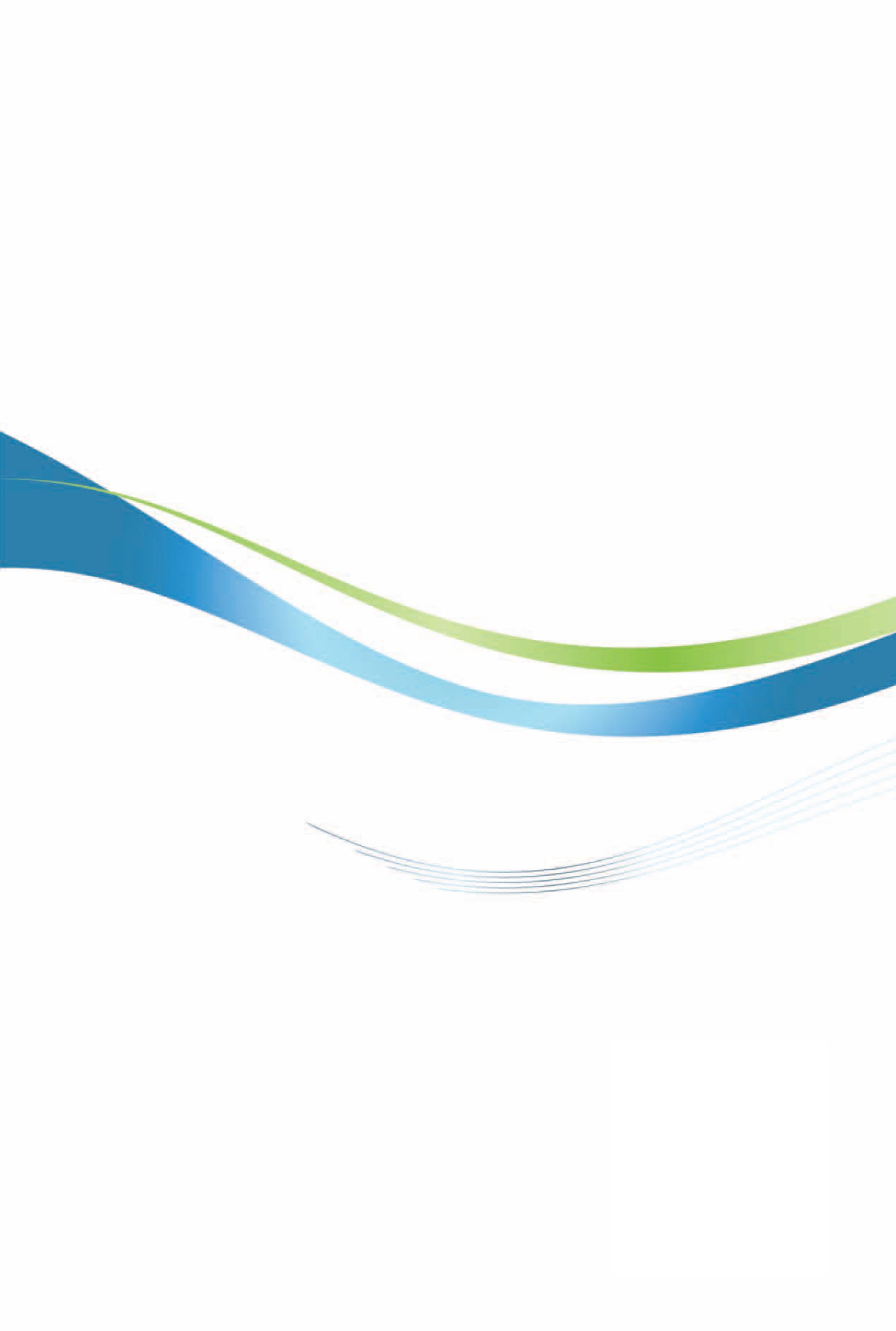 秘魯投資環境簡介Investment Guide to Peru經濟部投資業務處  編印自　然　人　文自　然　人　文地理環境北鄰厄瓜多和哥倫比亞，東與巴西和玻利維亞接壤，南接智利，西瀕太平洋。國土面積秘魯面積128萬5,220平方公里，相當臺灣之35倍，全國劃分為24個地區以及CALLAO特別行政區，各擁特殊自然景觀。氣候秘魯地形可分三大部分：沿岸區、高原區及亞馬遜林區，其氣候各異。沿岸區氣候溫和、濕度高但降水量低，但該區北部氣溫和降水量都較高；高原區夏季多雨，氣溫和濕度隨海拔高度上升而下降；亞馬遜林區溫暖多雨，但南端則冬季寒冷，且非四季皆有降雨。種族秘魯獨立後逐漸有來自西班牙、英格蘭、法國、德國、義大利等歐洲移民定居。奴隸制取消後，中國大陸自1850年代起大量移入秘魯境內，成為有較大影響力的族群，秘魯華人約占10%，多為廣東及福建等地移民，大部分已不懂中文。其他移民尚包括日本裔和非裔。人口結構3,216萬2,184人（2018）教育普及程度識字率93.7%語言西班牙語，一些印第安土語在部分地區同時通用，其中最重要的是克丘亞語（QUECHUA），亦屬官方語言之一。宗教主要信仰為天主教首都及重要城市首都利馬（LIMA）、阿雷基帕（AREQUIPA）、特魯希略（TRUJILLO）、庫斯科（CUSCO）政治體制總統制，採三權分立投資主管機關經濟暨財政部（MEF）、促進投資委員會（Proinversion）經  濟  概  況經  濟  概  況幣制索爾（SOL）國內生產毛額US$2,623億2,400萬美元（2018）經濟成長率4%（2018）平均國民所得US$ 7,004（2018）匯率US$1=S/3.29（2019.5.7）利率索爾貸款利率5-16%（視公司規模或屬消費貸款），存款利率1.83%~6.56%（一年期）通貨膨脹率2.19%產值最高前五種產業服務業、製造業、礦業、貿易業、建築業出口總金額US$477億876萬（2018）主要出口產品銅礦石及精砂、其他未鍛造黃金、鋅礦石及精砂、陰極及陰極形精煉銅、魚粉、液化天然氣、鉛礦石及精砂、其他無鉛汽油、葡萄、酪梨主要出口國家中國大陸、美國、印度、韓國、日本、瑞士、西班牙、巴西、荷蘭、智利進口總金額US$431億4,440萬（2018）主要進口產品石油原油及自瀝青質提煉出之原油、煤油、行動電話及無線上網機、飼料用玉蜀黍、其他石化油類、1,000-1,500c.c.之小客車、飼料用豆渣餅（大豆餅）、彩色電視機、提煉黃豆油所產之油渣餅、1,500-3,000c.c.之小客車主要進口國家中國大陸、美國、巴西、墨西哥、厄瓜多、哥倫比亞、智利、阿根廷、德國、日本項目2018年進口金額（千美元）成長率2017年進口金額（千美元）成長率（%）輪胎445,5506.87%416,9342.29%機油、潤滑劑324,81420.21%270,1993.13%引擎零件288,23611.40%258,7499.54%空氣濾心器128,544-5.07%135,4182.59%機電部分（連接器等）111,17511.73%99,50612.23%車軸系統80,91628.89%62,7811.40%車身車門車燈等77,2930.71%76,7490.01%煞車系統39,9146.03%37,64125.36%電池44,0685.67%41,7007.16%其他配件156,8238.93%143,9617.25%總計1,605,0012.30%1,568,9164.85%業別說明地址汽機車零配件San Jacinto區，4個街區，約有300家汽機車零配件商店及維修廠Av. Iquitos cuadra 8-9, La Victoria汽機車零配件San Jacinto區，4個街區，約有300家汽機車零配件商店及維修廠Av. Tupac Amaru cuadra 14-50, Comas汽機車零配件San Jacinto區，4個街區，約有300家汽機車零配件商店及維修廠Av. Riva Aguero cuadra 1-17 , El Agustino汽機車零配件San Jacinto區，4個街區，約有300家汽機車零配件商店及維修廠Av. Riva Aguero cuadra 1-17 , El Agustino汽機車零配件San Jacinto區，4個街區，約有300家汽機車零配件商店及維修廠Av. Aviación cuadra 15, La Victoria電子電機及照明Sodimac（http://www.sodimac.com.pe/）電子電機及照明Promart（http://www.promart.pe/）電子電機及照明Maestro（http://www.maestro.com.pe/）5364 República de Panamá Av., Surquillo電子電機及照明EFC - Electro Ferro CentroAv.Tomas Marsano 1499, Surquillo電子電機及照明Centro ferretero marsanoAv. Argentina & Jr. Huarochiri, Cercado de Lima電子電機及照明Las Malvinas區Jr. Paruro cuadra 11-14, Cercado de Lima紡織品Gamarra區，占地廣大，約有10個街區，約有200家大小不同之紡織品賣場及商店 Jirón Mariscal Agustín Gamarra blocks 18到46, No. 13-22和24紡織品Abancay區，眾多韓國進口品Av. Grau & Av. Abancay, Lima機械肉品類機械Camal Yerbateros區，周圍有眾多水果肉品市場Av. Nicolas Ayllon 1215, Ate機械包裝類機械 Quickpack peru公司Jr. Salaverry 1485, Surquillo機械ENVASADOS INDUSTRIALESCalle Simón Condori（Mama Ocllo）256, Pueblo Libre機械NeumopackJr. La Libertad 2755, San Miguel機械Artpack PerúAv. Diego de Aguero 161 Ex Jiron Yungay - San Miguel醫療設備及美容用品Mercado centralJr. Cuzco 626-640, Lima醫療設備及美容用品Mercado centralAv. Emancipacion cuadra 2-10, Lima醫療設備及美容用品Mercado centralAv. Brasil cuadra 12, Pueblo Libre醫療設備及美容用品Emancipacion區，約200家商店醫療設備及美容用品Av Brasil小型商店區，約50家商店家用五金/家用品等綜合連鎖大型商場Sodimac（http://www.sodimac.com.pe/）家用五金/家用品等綜合連鎖大型商場Promart（http://www.promart.pe/）家用五金/家用品等綜合連鎖大型商場Maestro（http://www.maestro.com.pe/）家用五金/家用品等綜合連鎖大型商場Saga Falabella（http://www.falabella.com.pe/）家用五金/家用品等綜合連鎖大型商場Ripley（http://www.ripley.com.pe/）家用五金/家用品等綜合連鎖大型商場Casa & Ideas（http://www.casaideaScom.pe/）家用五金/家用品等綜合連鎖大型商場Mercado de muebles de Villa El SalvadorAv. Separadora Industrial,Villa El Salvador家用五金/家用品等綜合連鎖大型商場EFC - Electro Ferro Centro SA.C5364 República de Panamá Av., Surquillo家用五金/家用品等綜合連鎖大型商場Centro ferretero marsanoAv.Tomas Marsano 1499, Surquillo家用五金/家用品等綜合連鎖大型商場Las Malvinas區Av. Argentina & Jr. Huarochiri, Cercado de Lima家用五金/家用品等綜合連鎖大型商場Paruro區Jr. Paruro cuadra 11-14, Cercado de Lima文具Mercado Central，約有500小商家Jirón Cusco 626 – 640, Lima體育用品Centro Comerical Gamarra購物中心及周邊地區，占地廣大，約有10個街區，約有200家大小不同之紡織品賣場及商店Jirón Mariscal Agustín Gamarra blocks 18到46, No. 13-22和24醫療用品EMANCIPACION區，約有200家廠商及商店Av. Emancipación 1到9, Lima食品及雜貨Camal Yerbateros區，多為經銷商Mercado Central，約有500小商家，多為零售商Av. Nicolas Ayllon 1215, AteJirón Cusco 626 – 640, Lima類別產品類別及稅號2018年稅率2018年稅率ISC從價課稅（Ad Valorem）礦泉水22011000110%0%ISC從價課稅（Ad Valorem）人工礦泉水及含糖飲料2201100012 / 22011000302202100000/2202990000含糖量小於6g/100ml含糖量大於6g/100mlISCAd ValoremISC從價課稅（Ad Valorem）人工礦泉水及含糖飲料2201100012 / 22011000302202100000/2202990000含糖量小於6g/100ml含糖量大於6g/100ml0%17%25%6%6%6%ISC從價課稅（Ad Valorem）各式酒類2204100000/ 2204299000/ 2205100000/ 2205900000/ 2206000000/ 2208909000/2208202200/2208709000/2208902000/2208909000Alcohol content: 0° to 6°AC: 6° to 12°AC: 12° to 20°AC: More than 20°ISCAd ValoremISC從價課稅（Ad Valorem）各式酒類2204100000/ 2204299000/ 2205100000/ 2205900000/ 2206000000/ 2208909000/2208202200/2208709000/2208902000/2208909000Alcohol content: 0° to 6°AC: 6° to 12°AC: 12° to 20°AC: More than 20°35%25%30%40%6%6%6%6%ISC從價課稅（Ad Valorem）啤酒 2203000000/2202910000Alcohol content: 0°AC: 0° to 6°AC: 6° to 12°AC: 12° to 20°AC: More than 20°ISCAd ValoremISC從價課稅（Ad Valorem）啤酒 2203000000/2202910000Alcohol content: 0°AC: 0° to 6°AC: 6° to 12°AC: 12° to 20°AC: More than 20°17%35%25%30%40%6%6%6%6%6%ISC從價課稅（Ad Valorem）機車、汽車ISCAd ValoremISC從價課稅（Ad Valorem）機車8711100000/8711500000（新車或二手）使用汽油或生質燃油8711100000/8711500000（二手）使用柴油新汽車8703100000/8703210010/8703249090（使用汽油）8703100000/8703311000/8703339090（使用柴油）二手汽車均須為客運用途: 8703100000 （使用瓦斯或電力）/8703210010/8703339090/8703401000/87038090908703900010/8703900090載客用途:8702101000/8702909090/8703100000（使用汽柴油）/8703210010/8703339090載貨用途:8704211010/870490990010%40%10%25%10%40%40%6%6%6%6%6%6%6%ISC從價課稅（Ad Valorem）香菸2402100000/ 2402900000/ 2403910000ISCAd ValoremISC從價課稅（Ad Valorem）香菸2402100000/ 2402900000/ 240391000050%6%ISC從量課稅（Unit Tax）黑色或黃色菸草製成之香菸2402201000/ 2402202000每枝香菸S/ 0.27每枝香菸S/ 0.27ISC從量課稅（Unit Tax）PISCO酒類 2208202100每公升S/ 1.50每公升S/ 1.50ISC從量課稅（Unit Tax）燃料汽油271012 / 271020每加侖S/ 1.13~1.70每加侖S/ 1.13~1.70關稅稅率關稅稅則關稅稅則關稅稅率數量比例（%）0%5,48770.46%1,62120.811%6828.8總計7,790100 關稅平均稅率 %關稅平均稅率 %2.2關稅離散度 %關稅離散度 %3.6公司法人收入分類營利事業所得27.0%（2017-2018）26.0%（2019起）農業及農產加工業15%公司法人收入分類紅利（分紅）8.0%（2017-2018）9.3%（2019起）公司法人收入分類特許權使用費（Regalías）30%自然人年所得級距（以課稅單位計算，1UIT=4150索爾）個人所得稅率（%）5UIT以下（20,750索爾）85至20UIT（20,751至83,000索爾）1420至35UIT（83,001,至145,250索爾）1735至45UIT（145,251至186,750索爾）2045UIT以上（186,751索爾以上）30家用家用商業用商業用工業用工業用M3/每月收費-索爾/M3M3/每月收費-索爾/M3M3/每月收費-索爾/M30-101.2550-1,0005.3600以上5.75110-201.4001,000以上5.7510以上5.75120-501.4781,000以上5.7510以上5.75150以上5.3601,000以上5.7510以上5.751收費計價區間住宅用非住宅用0 - 30 kW.h44.0959.9831 - 100 kW.h70.1159.98>100 kW.h59.9859.98天然瓦斯重量收費 索爾3Kg12~325 Kg11~1710 Kg28~3015 Kg45~6045 Kg115~130寬頻速度月租費用20 Mbps69索爾30 Mbps85索爾40 Mbps105索爾項　　目摘 　 要一、外籍人士受僱須否當地居留證及工作證？是二、最低工資：850索爾2018年4月1日起最低工資調升至930索爾三、工作時間：每週48小時秘魯公司行號每週工時為48小時晚間工作（晚間10:00~翌日清晨6:00）：需額外支付35%薪酬四、契約僱用期限：3個月至1年僱用期限可依工作性質簽約3個月至1年五、試用期間：3個月倘試用不合格，可不予僱用六、請休假：（請註明請休假期間之待遇，如支薪、半薪或不支薪；須否另予不休假津貼等）（一）休（年）假：服務滿1年，每年予30日（倘休假橫跨週末，須加計週六日兩天）（二）病假（三）娩假1.	休假（支薪）：服務滿1年者，每年休假30天；惟未滿一年者，仍須依照月份比例給予休假，並可給付不休假津貼。2.	病假：雇主依據醫師開給雇員之病假證明單給假，支薪病假最長為21天。3.	娩假：產前、產後各可請休49天。若生產雙胞胎以上，產後可再申請加休30天；男性可請4天育嬰假。七、社會保險項目：依據秘魯勞工法規定，社會保險包括：1.	離職提存金（C.T.S）：按雇員薪資的8.33%計算。2.	醫療保險費（ESSALUD）：按雇員薪資的9%計算。3.	退休金（A.F.P）提存：按雇員薪資的13%~15%計算。八、每年另予獎金依勞工法規定，每年7月另予國慶奬金1個月薪，及每年12月給予聖誕獎金1個月薪。九、終止契約條款（預告日期，須否另予離職金，或補償費等）。（一）解僱（二）辭職一、雇主解雇員工需事前以書面通知解僱理由，倘無正當理由，雇員可要求1.5個月薪資之賠償金。二、員工主動辭職時，雇主須清償離職金、獎金、應休假天數之薪資。簽證種類規定說明效期費用商務簽證（Business Visa）適用於來秘簽署商業合約及交易之商務人士，惟不得居留在秘魯90-180天 US$30規費 + S/. 107.50手續費短期旅行簽證（Temporary Visitor’s Visa）適用於不為居留及從事營利事業之遊客90 -180天免費投資移民簽證（Resident Investor Visa）外籍人士直接投資高於3萬美元者1年期，可展延US$335規費 + S/. 107.50手續費短期工作簽證（Temporary Employee Visa）因工作合約來秘者，事前需經勞工部核准90天，可延長9個月，但不得超過1年US$20規費+ S/. 107.50手續費若因工作合約更新申請，需再支付US$70國家累計金額所占比例%西班牙4,567.517.61英國4,364.316.83智利3,402.214.81美國3,193.810.63荷蘭1,575.76.07巴西1,200.94.63哥倫比亞1,179.14.55加拿大1,070.44.13巴拿馬944.83.64墨西哥570.12.23盧森堡569.62.20瑞士485.31.87新加坡365.51.41百慕達群島293.11.13日本238.40.92法國220.50.85德國219.20.85中國大陸215.70.83其他1,254.54.81總計25,930.6100